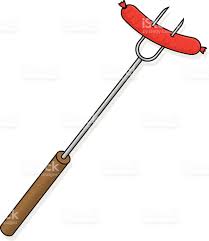 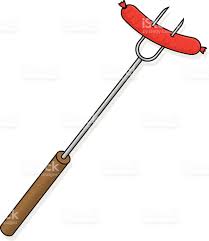 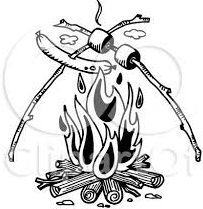 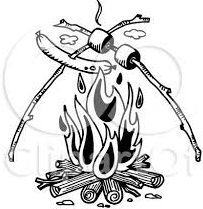 CORVETTE CLUB OF ILLINOISFALL WIENER ROAST& CHILI – SOUP DINNERSATURDAY OCTOBER 14th-RAIN OR SHINE-WHERE: ROGER & ALY JACKSON’S2799 NORTH 1275 EAST ROADMANSFIELD, IL(MAP WILL BE FORTHCOMING)WE WILL GATHER ABOUT 5:00 TO SET-UP AND EAT AROUND 6:00 P.M.THE CLUB WILL PROVIDE HOT DOGS, BUNS, CONDIMENTS AND PLASTIC SERVICEPLEASE BRING YOUR “SPECIAL RECIPE” CHILI OR SOUP, OR A SIDE DISH LARGE ENOUGH TO SHARE WITH THE GROUPALSO BRING HOT DOG FORKS FOR COOKING, SERVING UTENSILS FOR CHILI-SOUP, DRINKS OF YOUR CHOICE, PORTABLE CHAIRS AND INGREDIENTS FOR S’MORES IF YOU SO DESIRERESTROOM IS AVAILABLE AS WELL AS A LARGE BUILDING IN CASE OF INCLEMENT WEATHERPLEASE RSVP BARRY WAGNER AT:bkwagner@illinois.edu OR  217-356-9961NO LATER THAN OCTOBER 10th.THANKS TO ROGER & ALY JACKSON                                           FOR MAKING THIS EVENT A REALITY